Publicado en Hong Kong SAR el 29/12/2022 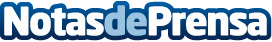 La artista internacional de C-Pop Tia Lee (Lee Yu Fen) lanza la primera remezcla de "Goodbye Princess" en colaboración con el dúo de superestrellas DJ NERVOTia Lee (Lee Yu Fen),  cantante de C-POP internacional, icono de la moda y actriz de cine y televisión, ha lanzado hoy una versión remezclada de "Goodbye Princess" en colaboración con NERVO, un dúo australiano de DJ formado por las hermanas gemelas Olivia y Miriam Nervo, que ocupan constantemente los mejores puestos en las listas de éxitos y se han sumado al movimiento #EmpowerHer después del abrumador éxito de la campañaDatos de contacto:Redhill Asia+852 60777342 Nota de prensa publicada en: https://www.notasdeprensa.es/la-artista-internacional-de-c-pop-tia-lee-lee_4 Categorias: Internacional Música Sociedad Entretenimiento http://www.notasdeprensa.es